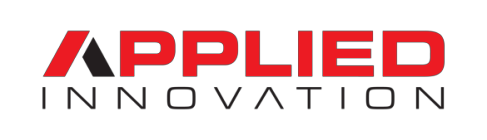 ITT InformationSHIP IN IF Networking APPROVED please complete this portion:Applied Innovation performs all networking assistance remotely. No exceptions.Please fill out the Networking Survey to ensure accurate, up-to-date networking information is usedApplied Innovation will install one print driver on up to five (5) workstations or one (1) print server. If additional print drivers are needed there will be an additional charge of $185 per hour.IF Networking DECLINED please complete this portion:If networking is declined, Applied Innovation is not responsible for print driver installation.If networking is declined, Applied Innovation will transfer the address book and all machine networking information to the new device, plug in network cable and power cable as a basic install.Approved by:Signature:Company:Date:Declined by:Signature:Company:Date: